Waltham Forest’s Affordable Housing Commission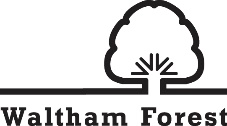 Session 2 agenda5:30-8pm Thursday 23rd Feb 2023Waltham Forest Town Hall AttendeesSession focusExploration of how we should build homes:This session will focus on thinking about how the Council can maximise and support the development of affordable housing considering the current market conditions, through drivers such as developing strategic partnerships and creatively financing the construction.PapersLines of enquiry and additional evidence from session 1Waltham Forest’s housing evidence-base – Potential impact of changing financial climateHousing Delivery Vehicles in Waltham Forest, including Sixty Bricks, the Council-owned development companyLand Ownership in Waltham ForestWaltham Forest Housing CompactAgendaCommission membersCouncil representativesGeeta Nanda OBE (Chair)Fred AngoleNick Bowes Nicola MathersJanice MorphetRob PerrinsGavin SmartMelissa TetteyCllr Ahsan Khan, Deputy Leader and Cabinet Member for Housing & RegenerationStewart Murray, Strategic Director – Economic Growth & Housing DeliveryIan Rae, Corporate Director – Regeneration, Planning & DeliveryJoe Garrod, Corporate Director - HousingJon Lloyd, Corporate Director – Strategy and ChangeExternal witnessesChris Paddock – Director, PRDWill Temple – Senior Consultant, PRDTimingItemPurposeLead 5:30 – 5:40 Welcome and IntroductionsBrief introduction of the focus for the session Geeta Nanda OBE (Chair)5:40 – 6:10 Review of the evidence – What does the evidence tell us about the potential impact of changing financial climate on the construction of affordable housing? (Paper 2)Presentation by PRD of the relevant evidence on today’s topicQuestions and clarifications, on evidenceIdentification of further information requiredChris Paddock – Director, PRDWill Temple – Senior Consultant, PRD6:10 – 6:40Presentation – Housing Delivery Vehicles in Waltham Forest(Papers 3)Overview of the operation of Sixty Bricks, the Council-owned development companySummary of other development vehicles in Waltham ForestJoe Garrod, Corporate Director – Housing6:40 – 6:50Comfort Break6:50 – 7:35Discussion – generating key lines of enquiry for the Council to considerFocusing on how we build homes and the mechanisms and partnerships we have in place, how far is Waltham Forest from achieving its goal of making the greatest impact for residents, particularly those facing the worst effects of the housing crisis?What are the main challenges?What are the main opportunities?Based on the challenges and opportunities, key lines of enquiry to be noted by the Council. Geeta Nanda OBE (Chair)All7:35 – 7:55Reflections from previous session(Paper 1)Any reflections or comments on the lines of enquiry from session 1Any further evidence required to supportGeeta Nanda OBE (Chair)All7:55 – 8:00ClosingFocus of the next session will be on how we can make the greatest impact for residents, in terms of allocating homes, and maximising the benefits of housing delivery for communities.Any specific evidence/information required for this next session to be highlighted Geeta Nanda OBE (Chair)